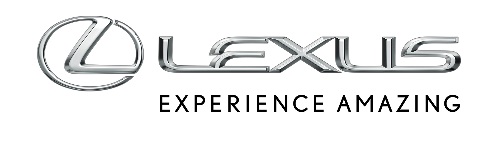 3 MARCA 2022NOWY LEXUS NX OTRZYMAŁ MAKSYMALNE PIĘĆ GWIAZDEK W NIEZALEŻNYCH TESTACH BEZPIECZEŃSTWA EURO NCAPLexus NX z najwyższą notą w niezależnych testach bezpieczeństwa Euro NCAPImponujące wyniki we wszystkich kategoriach, w tym w ochronie dorosłych, dzieci, najbardziej narażonych uczestników ruchu drogowego jak piesi czy rowerzyści oraz w dziedzinie systemów wspomagających kierowcęTesty potwierdziły skuteczność układów Lexus Safety System+ trzeciej generacji, którę są standardowym wyposażeniem każdej wersji Lexusa NXWyniki Euro NCAP dotyczą zarówno hybrydowego NX-a 350h jak i NX-a 450h+, czyli pierwszej hybrydy typu plug-in LexusaPełen pakiet zaawansowanych systemów bezpieczeństwa oraz asystentów wspomagających kierowcę zastosowany w nowym Lexusie NX pomógł osiągnąć maksymalną notę pięciu gwiazdek w testach niezależnej, europejskiej organizacji Euro NCAP.Wyniki testów dobitnie pokazują, że Lexus NX osiąga świetne rezultaty we wszystkich kategoriach. To potwierdzenie jakości i skuteczności najnowszej, trzeciej generacji Lexus Safety System+, która jest w standardowym wyposażeniu każdego Lexusa NX. Samochód ma też pełen zakres elementów bezpieczeństwa biernego oraz bardzo wytrzymałą strukturę nadwozia, która zapewnia ochronę w razie zderzenia. Wyniki testów są tożsame dla modeli NX 350h oraz NX 450h+.NX osiągnął wynik 83% za ochronę dorosłych pasażerów, 87% za ochronę dzieci, 83% za bezpieczeństwo innych użytkowników dróg, takich jak piesi czy rowerzyści oraz 91% za systemy bezpieczeństwa.Skuteczność Lexus Safety System+Lexus znacznie rozszerzył zakres i funkcjonalność swoich układów bezpieczeństwa czynnego i systemów wspomagania kierowcy, dzięki czemu są one w stanie wykryć więcej zagrożeń w różnych sytuacjach. Na przykład układ wczesnego reagowania w razie ryzyka zderzenia (PCS) korzysta z udoskonalonego radaru fal milimetrowych i systemów kamer, dzięki czemu może teraz wykrywać pieszych i motocyklistów. Bezpieczniejsze jest też skręcanie na skrzyżowaniach, ponieważ system analizuje ryzyko kolizji z nadjeżdżającymi pojazdami, przechodzącymi pieszymi lub rowerzystami.NX jest także pierwszy modelem Lexusa wyposażonym w nową funkcję wspomagania kierownicy w razie ryzyka zderzenia (Emergency Steering Assist, ESA). Układ ten ingeruje w układ kierowniczy, aby ominąć przeszkodę na drodze jak najbezpieczniej, a jeśli to możliwe – nawet bez opuszczenia pasa ruchu. Dzięki tym ulepszeniom PCS potrafi rozpoznać znacznie więcej scenariuszy potencjalnych kolizji niż wcześniej i pomóc w ich uniknięciu.Zupełnie nowe systemy bezpieczeństwa i ochronyLexus NX nie tylko spełnia wyśrubowane normy Euro NCAP, ale oferuje znacznie więcej, by zadbać o bezpieczeństwo i spokój swoich pasażerów. Jednym z takich rozwiązań jest asystent bezpiecznego wysiadania (Safe Exit Assist, SEA). Opiera się on na połączeniu elektronicznej klamki z systemem monitorowania martwego pola. System SEA ma za zadanie zadbać, aby pasażerowie auta nie wysiedli z niego, gdy z tyłu nadjeżdża inny pojazd lub rowerzysta. Gdy wykryje tego rodzaju ryzyko, nie dopuści do otwarcia drzwi. Lexus Safety System+ wyposażono także w tempomat adaptacyjny (ACC), który został ulepszony, aby szybciej reagować na pojazdy włączające się do ruchu, prowadzi auto w zakrętach po optymalnym torze, a także dostosowuje prędkość w sposób bardziej naturalny dla kierowcy.Lexus Safety System+ jest standardem we wszystkich europejskich odmianach Lexusa NX. Pakiety Fuji oraz Luxury dostępne dla wersji F SPORT i Omotenashi oferują dodatkowo asystenta wyprzedzania na drogach szybkiego ruchu (LCA), który pozwala automatycznie zmienić pas po włączeniu przez kierowcę kierunkowskazu, a także system ostrzegania o ruchu poprzecznym z przodu pojazdu (FCTA), który analizuje ruch na skrzyżowaniach przy niskich prędkościach.